	Inscription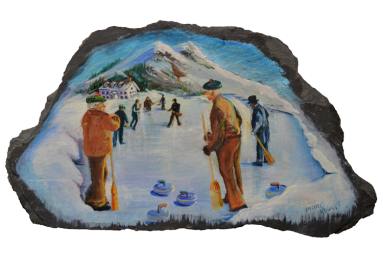 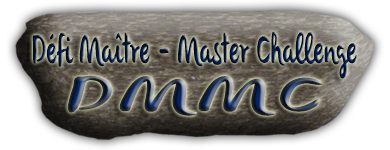 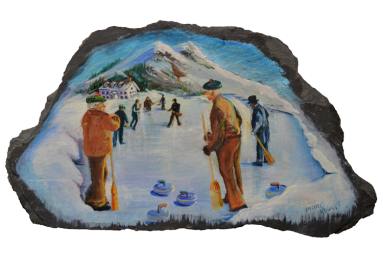 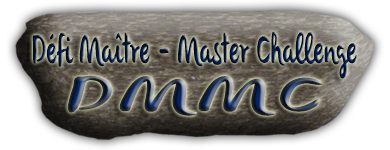 	 2023- 2024 ÉquipeTeamClubResponsableTel.Cell.CourrielEmailPositionNom / NameDate naissanceBirthday DateCapt / Skip3 e / Third2 e / Second1 er / Lead5 e / 5 thCalendrier des Paiements / Payment ScheduleCalendrier des Paiements / Payment ScheduleCalendrier des Paiements / Payment ScheduleCalendrier des Paiements / Payment ScheduleLaval / TMR($260)Glenmr / Rosemr ($260) Lachine / Pte-Clr  ($260) Boucherville ($260)1er oct 20231st oct 20231er nov 20231st nov 20231er déc 20231st dec 20231er jan 20241st jan 2024Paiement au nom de / Payment made to :          DEFI MASTERPaiement au nom de / Payment made to :          DEFI MASTERPaiement au nom de / Payment made to :          DEFI MASTERPaiement au nom de / Payment made to :          DEFI MASTERRetourner le formulaire avec les chèques (Avant le 31 août 2023)Retourner le formulaire avec les chèques (Avant le 31 août 2023)Return the form with checks (Prior to August 31, 2023)Return the form with checks (Prior to August 31, 2023)	Richard Bernard 		 richardbernard146@gmail.com	7705 St-Martin Ouest, #306	Laval, QC, H7X 0E9 	              Tel : 438-392-1824	Richard Bernard 		 richardbernard146@gmail.com	7705 St-Martin Ouest, #306	Laval, QC, H7X 0E9 	              Tel : 438-392-1824	Richard Bernard 		 richardbernard146@gmail.com	7705 St-Martin Ouest, #306	Laval, QC, H7X 0E9 	              Tel : 438-392-1824	Richard Bernard 		 richardbernard146@gmail.com	7705 St-Martin Ouest, #306	Laval, QC, H7X 0E9 	              Tel : 438-392-1824